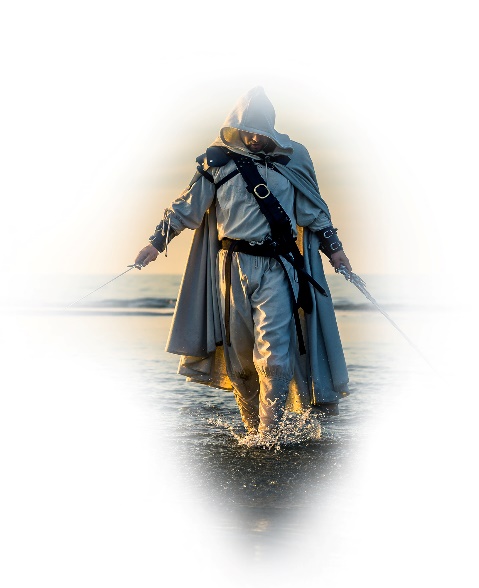 Der Weg des Assassinen – Buch Alamut, Rezept wie im Buch:Dough – persisches GetränkZutaten für 1 -2 Person (1-2 Gläser pro Person je nach Größe des Glases)ZutatenZubereitung, 10 Minuten, leicht Joghurt in ein Gefäß füllen, Minze und Salz dazu geben, mit 250 ml vom Mineralwasser auffüllen. Mit dem Mixer gut durchmixen. Fertig. Kalt servieren.Variante: für den der es nicht gerne so salzig mag, zusätzlich einen Löffel Honig dazugeben (oder auch etwas mehr, je nach Geschmack) 

Anmerkung: Die Mengenangaben entsprechen ca. 0,5 Liter DoughFür den Sommer ein perfektes durstlöschendes Getränk.Laßt es euch schmecken!250 g Joghurt (3,5% Fett oder mehr) 1-2 EL Minze (marokkanische frische Minze), getrocknet auch möglich 1 TL Salz (je nach Geschmack etwas mehr oder weniger)250 ml Mineralwasser mit Kohlensäure 